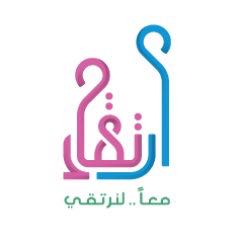 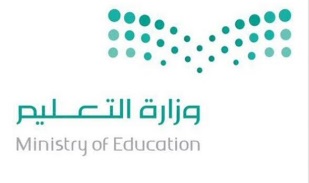 تقرير الزيارة رقم  (         )                                                               المدرسة / .............................    اليوم / .............................    التاريخ           /        /       143هـ        نوعها : .........................  أهداف  الــزيـــارة 1-   2-   3-   تقرير الزيارة : بعون الله تم زيارة المدرسة لتحقيق أهداف الزيارة .________________________________________________________________________________________________________________________________________________________________________________________________________________________________________________________________________________________________________________________________البيانات العامة : ثانياً : متابعة ملفات رائدة الشراكة .1 / الملف العام لأعمال شراكة المدرسة مع الأسرة والمجتمع    2 / ملف شراكات الأسرة والمجتمع 3 /  ملف منجزات المدرسة  4 / ملف ميثاق الشراكة  .ملف التعاميم :توجيهات الزيارة : التأكيد على مديرة المدرسة ووكيلة شؤون الطالبات متابعة عمل  رائدة الشراكة  وفق نموذج المتابعة وملاحظة دورها  في طرح البرامج وبناء الشراكات  وتنفيذ التوجيهات المدونة في الزيارة  ...................................................................................................................................................................................................................................................................................................................................................................................................................................................................................................................................................................ثالثاً : ما أستجد من أعمال : ......................................................................................................................................................................................................................................................................................................................................................................................................................................................................................................................................ختام الزيارة :   أشكر مديرة المدرسة ووكيلة شؤون الطالبات ورائدة الشراكة  على الجهود المبذولة لتحقيق أهداف الشراكة في تعزيز  وتوثيق العلاقة التعاونية والتكاملية بين المدرسة والأسرة والمجتمع  .                                                                                                                                    والله الموفق رائدة                             رائدة الشراكة                                                   وكيلة شؤون الطالبات                                                    مديرة المدرسة                                                      مشرفة الشراكة على مستوى المكتب    الاسم :- ...........................................                           الاسم:- .................................                              الاسم:- .................................                                           الاسم:- ......................................                                        التوقيع :- ...........................................                        التوقيع:- ................................                           التوقيع:- .................................                                       التوقيع:- ......................................                                         التاريخ :-           /           /         143هـ                                التاريخ:-           /           /           143هـ                     التاريخ:-           /           /           143هـ                                 التاريخ:-          /          /         143اسم المديرة.......................................................تعليق لوحة ميثاق الشراكات  تعليق لوحة ميثاق الشراكات  تعليق لوحة ميثاق الشراكات  تعليق لوحة ميثاق الشراكات  تعليق لوحة ميثاق الشراكات  تعليق لوحة ميثاق الشراكات   تهيئة المكتب وتوفير أدواته  تهيئة المكتب وتوفير أدواته  تهيئة المكتب وتوفير أدواته  تهيئة المكتب وتوفير أدواته  تهيئة المكتب وتوفير أدواته ملاحظات  مشرفة الشراكة  اسم المديرة.......................................................نعم نعم نعم لالالا  مناسب    مناسب    مناسب  غير مناسبغير مناسبملاحظات  مشرفة الشراكة  اسم الوكيلة .................................................................................................................................................................................................................................................................................................................................................................................................................   اسم الوكيلة .......................................................عدد الفصولعدد الطالباتعدد الطالباتعدد الطالباتعدد الطالباتعدد الطالباتعدد الطالباتعدد الطالباتعدد الطالباتعدد الطالباتعدد الطالبات..........................................................................................................................................................................................................................................................................................................................................................   اسم رائدة الشراكة .......................................................عدد الفصولالصف 1الصف 2الصف 2الصف 3الصف 4الصف 4الصف 5 الصف 6الصف 6المجموع..........................................................................................................................................................................................................................................................................................................................................................   اسم رائدة الشراكة .......................................................ب (         )..........................................................................................................................................................................................................................................................................................................................................................   التخصص.......................................................م  (         )..........................................................................................................................................................................................................................................................................................................................................................   عدد الحصص.....................................................ث (         )  ..........................................................................................................................................................................................................................................................................................................................................................   رياض الأطفال رياض الأطفال عدد الفصول عدد الطالبات عدد الطالبات عدد الطالبات عدد الطلاب عدد الطلاب عدد الطلاب ..........................................................................................................................................................................................................................................................................................................................................................   مالمهام التنظيميةنفذلم ينفذالملاحظات والتوصيات1تجهيز الملفات والسجلات الخاصة بالشراكة   .2التوعية بأهمية الشراكة بين الفئات المستهدفة .مالإجراءاتنفذلم ينفذ  الملاحظات والتوصيات1إعداد رؤية ورسالة لرائدة الشراكة 2استكمال  بطاقة بيانات رائدة الشراكة 3إعداد البرنامج الزمني للخطة العامة لبرامج شراكة المدرسة مع الأسرة والمجتمع . 4حصر خبرات أعضاء لجنة الشراكة وفق النموذج رقم (1 )5تشكيل لجنة الشراكة على مستوى المدرسة واستكمال كافة الأعضاء مع التوقيعات .6 عقد الاجتماعات الخاصة بلجنة الشراكة  على مستوى المدرسة 7تشخيص واقع الشراكة من قيل أولياء الأمور وأعضاء المجتمع المحلي وفق النموذج رقم (2 )8حصر أبرز ملحوظات أولياء الأمور ومؤسسات المجتمع المحلي .9تنفيذ الدراسات الاستطلاعية والتشخيصية على مستوى المدرسة .10عقد اللقاءات المدرسية مع منسوبات المدرسة .11عقد اللقاءات المدرسية مع الطالبات .12عقد اللقاءات المدرسية مع الأسرة .13  عقد اللقاءات المدرسية مع مؤسسات المجتمع المحلي .مالإجراءاتنفذلم ينفذالملاحظات والتوصيات 1حصر خبرات أولياء الأمور وتصنيفها .2حصر مؤسسات المجتمع  المحلي ( على مستوى الحي )3حصر البرامج والأنشطة الخاصة بالشراكة والجهات المشاركة .4حصر أولياء الأمور المشاركين في برامج الشراكة على مستوى المدرسة .5حصر مؤسسات المجتمع المشاركة في مبادرة ارتقاء على مستوى المدرسة .6حصر عدد زائري المدرسة من أولياء الأمور وفق النموذج ( 4)7حصر عدد زائري المدرسة من المجتمع المحلي وفق النموذج ( 5) مالإجراءاتنفذلم ينفذالملاحظات والتوصيات  1حصر أنشطة الشراكة وفق نموذج ( 3 )2تفعيل برامج الشراكة وفق نموذج الشراكة على مستوى المدرسة .3حصر وتكريم الطالبات الفائزات في المسابقات المحلية والدولية .4 حصر وتكريم أولياء الأمور الفائزين في مشاركات محلية ودولية .مالإجراءاتنفذ لم ينفذ الملاحظات والتوصيات  1حصر منسوبي المدرسة والمجتمع المحلي والأسر  .2توزيع خطاب دعوة ولي الأمر وفق النموذج رقم ( 6 )3بيان تسليم ميثاق حقوق الطالب وواجباته بعد توقيع ولي الأمر وفق نموذج (8)4المصادقة على ميثاق المدرسة والطالب والأسرة ( الحقوق والواجبات والأدوار ) وفق النموذج رقم ( 9)مرقم التعميم وتاريخهما تم بشأنهالتوصيات1....................................................................................................................................................................................2....................................................................................................................................................................................3....................................................................................................................................................................................